Vážení rodiče,ve školním roce 2020/21 otevřeme tři první třídy s 20 žáky, přijmeme tedy celkem 60 dětí. Pro zápis na školní rok 2020/21 stanovuji následující kritéria:Přednostně, dle § 36 článku 7 zákona č. 561/2004 Sb. o předškolním, základním, středním, vyšším odborném a jiném vzdělávání (Školský zákon), budou přijaty do budoucích 1. tříd děti ze spádových ulic naší školy, kde mají trvalé bydliště v den, kdy se dostaví k zápisu. Pro přehled níže přikládám seznam spádových ulic pro školský obvod naší školy.V případě volné kapacity v budoucím prvním ročníku budou uchazeči posuzovaní podle dalších kritérií:Uchazeč, jehož sourozenec se již vzdělává na naší škole (v době zápisu v 1. - 8. roč.).Uchazeč s trvalým pobytem v Čáslavi. Uchazeč s trvalým pobytem mimo Čáslav.Školský obvod (spádové ulice) Základní školy Čáslav, Sadová 1756: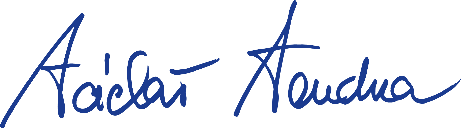 											Václav Vondra										          ředitel ZŠ Sadová ČáslavUlice:Ulice:Ulice:Ulice:Ulice:AkátováFibichovaJetelováPalackéhoTrnkováA. ChittussihoFilipovskáLískováProkopa HoléhoV BřízkáchAntonína DvořákaHabrováMatouše UlickéhoPrůchovaV ToufárněBedřicha SmetanyHavlenovaModřínováR. TěsnohlídkaVe Dvoře (Filipov)BezováJ. DobrovskéhoNa SkáleSadováZámecká (Filipov)BřízováJ. JungmannaNa SvornostiSvat.  ČechaŽitenickáDružstevníJar. VrchlickéhoNovodvorskáŠípkováŽitnáElišky KrásnohorskéJeníkovskáP. J. ŠafaříkaTravníŽlebská (Filipov)